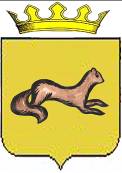 КОНТРОЛЬНО-СЧЕТНЫЙ ОРГАН____ОБОЯНСКОГО РАЙОНА КУРСКОЙ ОБЛАСТИ____306230, Курская обл., г. Обоянь, ул. Шмидта д.6, kso4616@rambler.ruЗАКЛЮЧЕНИЕ №64по результатам финансово-экономической экспертизы проекта постановления Администрации Обоянского района Курской области «Об утверждении муниципальной программы муниципального района «Обоянский район» Курской области «Развитие муниципальной	 службы в Обоянском районе Курской области на 2018-2020 годы»»г. Обоянь                                                                                          27 октября 2017 г.Основания для проведения экспертно-аналитического мероприятия: Федеральный Закон от 07 февраля 2011года № 6-ФЗ «Об общих принципах организации и деятельности контрольно-счетных органов субъектов Российской Федерации и муниципальных образований», Решение Представительного Собрания Обоянского района Курской области от 29 марта 2013 года № 2/23-II «О создании Контрольно-счетного органа Обоянского района Курской области и об утверждении Положения о Контрольно-счетном органе Обоянского района Курской области», Приказ №75 от 23.12.2016 «Об утверждении плана деятельности Контрольно-счетного органа Обоянского района Курской области на 2017 год», Приказ председателя Контрольно-счетного органа Обоянского района Курской области №52 от 26.10.2017 «О проведении экспертизы проекта Постановления Администрации Обоянского района Курской области».Цель экспертно-аналитического мероприятия: Проведение экспертизы проекта Постановления Администрации Обоянского района Курской области «Об утверждении муниципальной программы муниципального района «Обоянский район» Курской области «Развитие муниципальной службы в Обоянском районе Курской области на 2018-2020 годы»».Предмет экспертно-аналитического мероприятия: Проект Постановления Администрации Обоянского района Курской области «Об утверждении муниципальной программы муниципального района «Обоянский район» Курской области «Развитие муниципальной службы в Обоянском районе Курской области на 2018-2020 годы»».Срок проведения: с 26.10.2017 года по 27.10.2017 года. Исполнители экспертно-аналитического мероприятия: Председатель Контрольно-счетного органа Обоянского района Курской области – Шеверев Сергей Николаевич.Ведущий инспектор Контрольно-счетного органа Обоянского района Курской области - Климова Любовь Вячеславовна.Общие сведения об объекте экспертизы:Проект постановления Администрации Обоянского района Курской области «Об утверждении муниципальной программы муниципального района «Обоянский район» Курской области «Развитие муниципальной службы в Обоянском районе Курской области на 2018-2020 годы»», направлен в Контрольно-счетный орган Обоянского района Курской области ответственным исполнителем – Администрацией Обоянского района Курской области 26.10.2017 года (сопроводительное письмо №01-05-01-59/3774 от 25.10.2017).Ответственный исполнитель муниципальной программы:Администрация Обоянского района Курской области.Соисполнитель муниципальной программы:Отдел правовой работы Администрации Обоянского района.Участники: Структурные подразделения Администрации Обоянского района Курской области.Подпрограмма муниципальной программы: «Реализация мероприятий, направленных на развитие муниципальной службы в Обоянском районе Курской области на 2018-2020 годы».Цели муниципальной программы:- развитие и дальнейшее совершенствование муниципальной службы Обоянского района Курской области;- развитие нормативной правовой базы, регулирующей вопросы муниципальной службы;- создание единой системы непрерывного обучения муниципальных служащих;- формирование эффективной системы управления муниципальной службой;- обеспечение взаимосвязи государственной гражданской службы Курской области и муниципальной службы Обоянского района Курской области;- обеспечение стабильности кадрового состава и оптимизация численности Администрации Обоянского района;- обеспечение равного доступа граждан к муниципальной службе;- создание системы открытости, гласности в деятельности органов местного самоуправления;- создание условий, обеспечивающих сохранение жизни и здоровья работников в процессе трудовой деятельности;- укрепление материально-технической базы, необходимой для эффективного функционирования муниципальной службы;- реализация мероприятий по охране труда с целью создания на рабочих местах здоровых и безопасных условий труда;- формирование высококвалифицированного кадрового состава муниципальной службы, обеспечивающего эффективное муниципальное управление. Задачи муниципальной программы:- совершенствование правовой базы по вопросам муниципальной службы в соответствии с федеральным и региональным законодательством;- внедрение новых принципов кадровой политики в системе муниципальной службы;- совершенствование механизмов стимулирования, оценки деятельности и обеспечения социальных гарантий муниципальных служащих;- совершенствование механизмов взаимодействия муниципальной службы и гражданского общества;- привлечение на муниципальную службу молодых специалистов, обеспечение преемственности и передачи им накопленного профессионального опыта муниципальных служащих;- развитие антикоррупционных механизмов в рамках реализации кадровой политики в Администрации Обоянского района;- корректировка перечня должностей муниципальной службы, замещение которых связано с коррупционными рисками;- обеспечение открытости и прозрачности муниципальной службы;- обеспечение требований действующего законодательства об информатизации и защите персональных данных;- совершенствование системы контроля за соблюдением муниципальными служащими, установленных законодательством РФ, Курской области, нормативными правовыми актами Обоянского района требований, ограничений и запретов, связанных с прохождением муниципальной службы;- методическое обеспечение развития муниципальной службы.Срок реализации Программы: 2018-2020 годы.В ходе проведения экспертизы выявлено:Проект постановления Администрации Обоянского района Курской области «Об утверждении муниципальной программы муниципального района «Обоянский район» Курской области «Развитие муниципальной службы в Обоянском районе Курской области на 2018-2020 годы»», разработан в соответствии с п.1 ст.15 Федерального закона от 06.10.2003 №131-ФЗ «Об общих принципах организации местного самоуправления в Российской Федерации», законом Курской области от 13 июня 2007 г. № 60-ЗКО «О муниципальной службе в Курской области», постановлением Администрации Обоянского района от 24.10.2017 № 528 «Об утверждении перечня муниципальных программ муниципального района «Обоянский район» Курской области», постановлением Главы Обоянского района от 08.10.2013 № 166 «Об утверждении методических указаний по разработке и реализации муниципальных программ муниципального района «Обоянский район» Курской области на 2014 год и на плановый период 2015 и 2016 годов» (с последующими изменениями и дополнениями).В соответствии с паспортом программы, ее реализация запланирована за счет средств бюджета Обоянского района Курской области в сумме 810,0 тыс. рублей, в том числе по годам:тыс. руб.Представленная для экспертизы муниципальная программа предполагает утверждение следующей подпрограммы:1. «Реализация мероприятий, направленных на развитие муниципальной службы в Обоянском районе Курской области на 2018-2020 годы».Выделение в составе анализируемой программы подпрограммы, по мнению разработчика, обусловлено составом задач муниципальной программы.В целом, представленный для экспертизы проект муниципальной программы соответствует Методическим указаниям по разработке и реализации муниципальных программ муниципального района «Обоянский район» Курской области, утвержденным постановлением Главы Обоянского района от 08.10.2013 г. №166 (с последующими изменениями и дополнениями).«Подпрограмма «Реализация мероприятий, направленных на развитие муниципальной службы в Обоянском районе Курской области на 2018-2020 годы» муниципальной программы муниципального района «Обоянский район» Курской области «Развитие муниципальной службы в Обоянском районе Курской области на 2018-2020 годы»»В ходе проведения экспертизы выявлено:В соответствии с паспортом подпрограммы, ее реализация запланирована за счет средств бюджета Обоянского района Курской области в сумме 810,0 тыс. рублей, в том числе по годам:тыс. руб.В целом, представленный для экспертизы проект подпрограммы соответствует Методическим указаниям по разработке и реализации муниципальных программ муниципального района «Обоянский район» Курской области, утвержденным постановлением Главы Обоянского района от 08.10.2013 г. №166 (с последующими изменениями и дополнениями).ВыводыКонтрольно-счетный орган Обоянского района Курской области предлагает Администрации Обоянского района Курской области рассмотреть проект муниципальной программы «Развитие муниципальной службы в Обоянском районе Курской области на 2018-2020 годы» с учетом настоящего заключения.Председатель Контрольно-счетного органаОбоянского района Курской области                                                  С.Н. Шеверев2018 год2019 год2020 год270,0270,0270,0ВСЕГО                                                          810,0ВСЕГО                                                          810,0ВСЕГО                                                          810,02018 год2019 год2020 год270,0270,0270,0ВСЕГО                                                          810,0ВСЕГО                                                          810,0ВСЕГО                                                          810,0